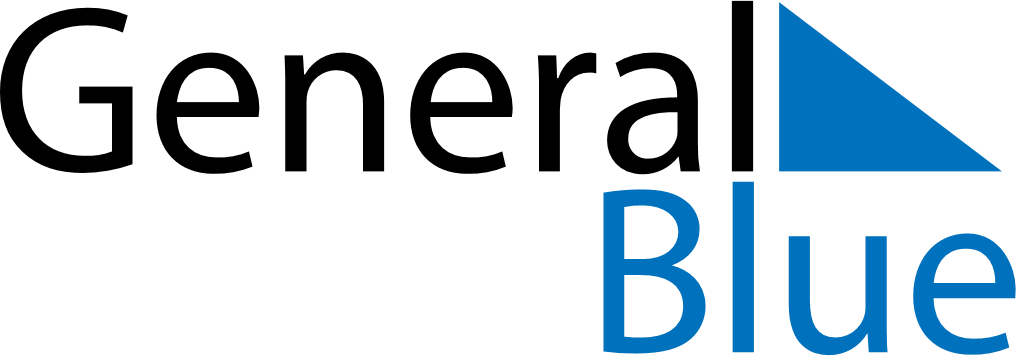 May 2021May 2021May 2021May 2021CanadaCanadaCanadaSundayMondayTuesdayWednesdayThursdayFridayFridaySaturday123456778910111213141415Mother’s Day16171819202121222324252627282829Victoria Day3031